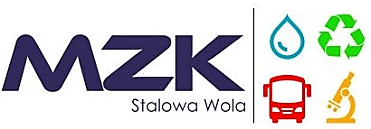 Umowa o zaopatrzenie w wodę oraz odprowadzanie ścieków(MZB, SBM, Wspólnoty mieszkaniowe)Aby podpisać w/w umowę należy zgłosić się osobiście do Biura Obsługi Klienta w siedzibie 
MZK Sp. z o.o., przy ul. Komunalnej 1 w Stalowej Woli.WYKAZ DOKUMENTÓW WYMAGANYCH DO PODPISANIA UMOWYTytuł prawny do nieruchomości (umowa najmu lokalu zawarta z Gminą Stalowa Wola lub 
akt notarialny)Dowód osobistyPełnomocnictwo notarialne (w przypadku nieobecności właściciela lokalu lub głównego lokatora)Protokół przekazania lokalu ze stanem wodomierza*Warunkiem podpisania umowy jest brak jakichkolwiek zaległych płatności klienta 
względem MZK Sp. z o.o.W przypadku nabycia nieruchomości w drodze umowy kupna-sprzedaży, sprzedający powinien rozliczyć się do stanu końcowego wodomierza, uregulować płatności oraz rozwiązać umowę. Kupujący podpisuje nową umowę ze stanem wodomierza do, którego został rozliczony sprzedający. MZK dopuszcza rozwiązanie umowy bez zachowania 3 miesięcznego okresu wypowiedzenia pod warunkiem równoczesnego załatwiania formalności przez sprzedającego i kupującego.